Título comunicación: subtítulo (si es necesario)(idioma principal, sin punto final, sin símbolos) Title (obligatorio en inglés o castellano, según) Normas para la redacciónApellido-Apellido, Nombre Autora; Apellido-Apellido, Nombre Autorb (letras en superíndice únicamente para especificar distinto departamento o institución)a Ampliación de datos sobre el autor/a – Procedencia (Departamento, Universidad, País) y e-mail (como un hipervínculo); b Ampliación de datos sobre el autor. Se recomienda identificarse del mismo modo en todos los artículos científicos y poner guión en los apellidos para no dar lugar a confusiones.
[máximo 4 autores por comunicación] [no son necesarios los superíndices, solo en caso necesario]Abstract Obligatorio en inglés [en cursiva]Keywords: obligatorio, en minúsculas.Thematic areas: obligatorio, en minúsculas.Resumen Obligatorio en castellano [en cursiva]Estas instrucciones han sido preparadas con el formato que debe ser usado para la redacción del texto completo de las comunicaciones aceptadas. El texto del resumen tendrá un máximo de 150 palabras en un único párrafo. Los remitentes deberán colgar el texto completo en un fichero .doc ciñéndose a las normas. Se colgarán dos archivos (en el expediente ya abierto para el envío de las propuestas), el principal con los datos de los autores, y otro anónimo.Palabras clave: se incluirán 5 palabras clave separadas por comas, en minúsculas, sin ‘y’, y la última con punto final.Bloques temáticos: escojer una de las áreas de conocimiento, una técnica didáctica y una tradición docente, con punto final. Figuran en la página web https://revistes.upc.edu/index.php/JIDA/pages/view/bloquesTematicos Ejemplo: ideación gráfica, aprendizaje-servicio, pedagogía experimental. Irán separadas por comas, en minúsculas y la última con punto final.* TÍTULO: como máximo 90 caracteres con espacios. Se puede retocar el título de la propuesta de comunicación en función de los comentarios de las evaluaciones.* PRIMERA PÁGINA DEDICADA A LOS DATOS Y RESÚMENES: no más* EXTENSIÓN DEL TEXTO: entre 3500 y 4000 palabras sin contar resumen, bibliografía y notas. vigilar con la proporción de texto y notas.* NO SE PUEDEN UTILIZAR PÁGINAS HORIZONTALES* NOTAS: no incorporarán referencias bibliográficas ya que se deben incorporar en el cuerpo del texto.* BIBLIOGRAFÍA: debe aparecer el conjunto de referencias citadas en el texto, ninguna que no sea citada.IntroducciónLas comunicaciones comenzará siempre en la página 2 dejando la primera página para los metadatos. Para la inclusión en las actas, la comunicación debe adaptarse al formato y las normas de edición.No hace falta numerar los epígrafes y apartados pero sí que existan para pautar.Guía para la redaccción de los textos completos de las comunicacionesEste documento puede servir como modelo para el formato de los textos completos de las comunicaciones.Todos los textos, figuras y tablas estarán incluidas dentro de los márgenes que tiene la plantilla.  Fuentes y formatosLas fuentes, tamaños y espacios que deben usarse son las indicadas en este documento, que puede ser empleado como plantilla.TítuloLos títulos tendrán un máximo de tres niveles numerados con el sistema decimal. Los títulos principales (título 1) deberán escribirse con Arial, N (negrita), 12. El segundo nivel (títulos 2) se escribirá con Arial, N (negrita), 10. El tercer nivel de títulos (títulos 3) se realizará con Arial K (cursiva) 10. Todos los títulos llevarán un espaciado posterior de 6 ptos. Después de cada titulo no dejar línea en blanco, solo se dejará una línea en blanco antes de empezar un apartado nuevo. Se recomienda estructurar el texto con el primer nivel de títulos, sin recurrir, siempre que sea posible, a 1.1, 1.1.1, etc.Pies de figuras y tablasLos pies de figuras y tablas se escribirán en Arial K (cursiva) 8 ptos. Los textos incluidos en las figuras deberán ser de un tamaño suficiente para ser legibles, es decir la fuente no debe ser inferior a 9 ptos.Graficos (dibujos y fotografías) y tablasPara facilitar la transferencia de ficheros, debe usarse una resolución en .jpg de aproximadamente 600 kB.Todas las imágenes y fotografías estarán insertadas en el documento.Las figuras y tablas se colocarán en un lugar próximo al que se citen por primera vez. Se colocará un pie Fig. seguido del número debajo de cada imagen o fotografía y un pie Tabla seguido de un número correlativo debajo cada tabla.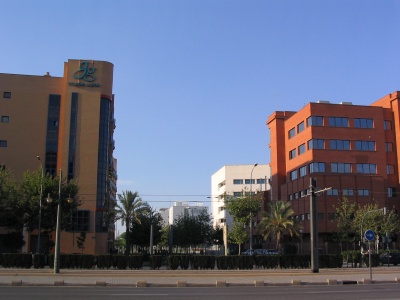 Fig. 1 Pie de fotografía en cursiva. Fuente: Edwards, B (2005) [sin punto final]Las figuras, fotografías y tablas se alinearán centradas. Las tablas tendrán líneas de borde en la parte superior e inferior y bajo la cabecera. Tabla 1. Agenda de la sostenibilidad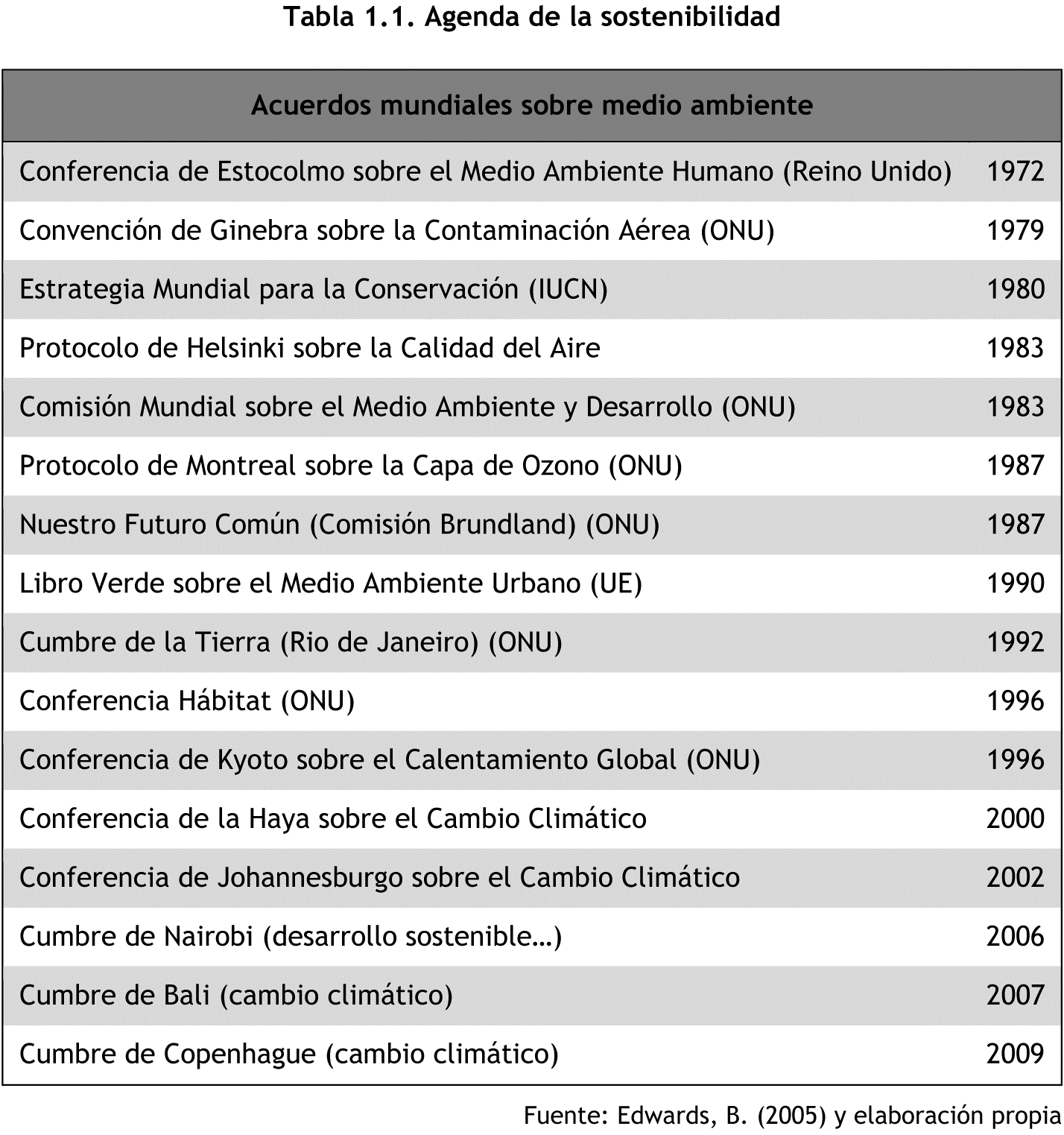 Fuente: Edwards, B (2005)Tabla 2. Resultados del análisis factorialFórmulasLas fórmulas y/o ecuaciones  se insertarán utilizando el editor de ecuaciones integrado en Microsoft Word y llevarán un número entre paréntesis a su derecha que indique su orden, por ejemplo:(1)¿Cómo son las notas?¿Cómo citar dentro del texto? Las notas se dispondrán al pie de página, numeradas consecutivamente. Los números del superíndice siempre que sea posible se situarán al final de las frases, después del punto. Asimismo, se recomienda utilizar el mínimo de notas posibles.Las notas no incorporarán referencias bibliográficas, que irán todas en el apartado final de Bibliografía. Para referenciar bibliografía en el texto principal:AUTORES: el primer Apellido y el año entre paréntesis. Ej. (Aucejo, 2014)Para referenciar SIMULACIONES Y JUEGOS (SOFTWARE): con MAYÚSCULAS el título del juego/simulación, sin año ni autor. Ej. In the game BAFA BAFA, two cultures come into contact...Ej. In the well-known INTERNATIONAL MARBLES HEX GAME, players...AgradecimientosBibliografíaTodas las referencias se presentan ordenadas alfabéticamente por apellido sin diferenciar en papel o electrónicas, sin viñetas y, especialmente si es extensa, con cuerpo de letra menor. La clasificación que aparece a continuación es únicamente para guiar a los autores, pero no tienen que aparecer estos apartados separados en la comunicación final. El tamaño es 9. Se recomienda escribir el nombre entero del nombre del autor o autora.La información sobre puntuación y tipografía está implícita en la descripción y en los siguientes ejemplos:Libro APELLIDOS EN MAYÚSCULAS, Nombre (año). Título en cursiva. Lugar de publicación: editorial. [un autor] TOMÁS GIRONÉS, Jesús. (2013). El gran libro de Android. Barcelona: Marcombo. [dos/tres autores: todos] ORTIZ MIRANDA, Dionisio; ARNALTE ALEGRE, Eladio Vicente y MORENO PÉREZ, Olga María. (2012). Lecciones de política rural: la política rural de la Unión Europea y su aplicación en España. Valencia: Universitat Politècnica de València. [cuatro o más autores: et al.] ARAGÓN REVUELTA, Pilar. et al. (2006). Técnicas instrumentales: manual de laboratorio. Valencia: Editorial UPV.Revista Título en cursiva (año). Identificación del fascículo con fecha y/o número. Lugar de publicación: editorial. Serie (opcional). Papers de Turisme (1997), vol. 1. Valencia: Fundación Cavanilles de Altos Estudios Turísticos. Concreta: sobre creación y teoría de la imagen (2012). Valencia: Editorial Concreta.Capítulo de un libro [título del capítulo entre comillas] APELLIDOS, Nombre (año). “Título del capítulo entrecomillado” en Apellidos en minúscula, Inicial nombre. Título del libro en cursiva. Lugar de publicación: editorial. Información opcional: volumen, páginas... SÁNCHEZ MARTÍNEZ, Francisco Javier y ANDRES MORENO, Christine. (2011). “Análisis geomorfológico” en Lastra Fernández, J., Sánchez Martínez, F.J. Guía metodológica para el desarrollo del Sistema Nacional de Cartografía de Zonas inundables. Madrid: Ministerio de Medio Ambiente y Medio Rural y Marino.Artículo de una revista o periódico [título del artículo entre comillas] APELLIDOS, Nombre (año). “Título del artículo entrecomillado” en Título de la revista en cursiva. Edición, localización del artículo en la revista (año, volumen, número, páginas). SHENGRU TU y ABDELGUERFI, Mandi. (2006). “Web Services for Geographic Information Systems” en IEEE Internet Computing, vol. 10, núm. 5, p. 13-15. GODEO, O.R. (2011). “Marine Ecosystem Acoustics, a conceptual approach to enhanced process understanding and system evaluation” en The Journal of the Acoustical Society of America, 129, 4, 2696.Referencias electrónicas (libro, revista, o artículo) Se dan los mismos datos como si el documento estuviera publicado en papel, pero además hay que dar el <URL> y [Consulta: fecha] CELLARY, Wojciech y WALCZAK, Krzysztof. (2012). Interactive 3D Multimedia Content: Models for Creation, Management, Search and Presentation. London: Springer. <http://link.springer.com/book/10.1007/978-1-4471-2497-9/page/1> [Consulta: 15 de junio de 2013]EOM, Hyo-Eun y LEE, Seok-Won. (2013). “Human-centered software development methodology in mobile computing environment: agent-supported agile approach”. EURASIP Journal on Wireless Communications and Networking, Vol. 2013 (1), pp.1-16. <http://dx.doi.org/10.1186/1687-1499-2013-111> [Consulta: 15 de junio de 2013] NOTA: las referencias electrónicas de calidad son fuentes de consulta de la misma categoría que las publicadas en papel, por lo que se deben referenciar todas juntas por orden alfabético del autor en la bibliografía, independientemente del soporte de publicación.Ponencias de congresos APELLIDOS, Nombre (año). “Título del artículo entrecomillado” Autoría del congreso. En Título del congreso (en cursiva). Lugar de publicación: Editorial. Páginas. MARTOS MOLINA, Marta y PULIDO FERNÁNDEZ, Juan Ignacio. (2011) “Retos para la gestión turística de los destinos urbanos culturales en España”. López, D. (coord.) En: Renovación de destinos turísticos consolidados. Congreso de Turismo Universidad y Empresa (13. 2010. Castellón de La Plana). Valencia: Tirant lo Blanch. 223-256 MAMBRILLA, Natalia y MARTÍN GÓMEZ, César. (2011). “El Dónde y el Cuándo de la Investigación en Protección Contra Incendios” en 4IAU 4ª Jornadas Internacionales sobre Investigación en Arquitectura y Urbanismo. Valencia. Disponible en <http://riunet.upv.es/handle/10251/15017> [Consulta: 3 de marzo de 2012]Tesis, trabajo final, tesina… en Riunet Igual que el anterior, pero hay que indicar el <URL> y [Consulta: fecha] TEIRA ARNOSO, Andrés. (2013). Adecuación y validación de una cámara reverberante a escala para ensayos de pantallas acústicas. Trabajo Final de Máster. Valencia: Universitat Politècnica de València, <http://riunet.upv.es/handle/10251/29015> [Consulta: 15 de junio 2013]Página web AUTOR o ENTIDAD. Título en cursiva. <URL> [Consulta: fecha] [personal o institucional] THE UNIVERSITY OF CHICAGO. The Chicago Manual of Style Online. <http://www.chicagomanualofstyle.org/tools_citationguide.html> [Consulta: 14 de junio de 2013] ESCUELA POLITÉCNICA SUPERIOR DE GANDÍA (2013). Grado en Ciencias ambientales. <http://www.upv.es/titulaciones/GCIA/indexc.html> [Consulta: 10 de junio de 2013] [sin autoría reconocida] Portal oficial del turismo de España. <http://www.spain.info> [Consulta: 14 de junio de 2013]Simulaciones y juegos (software)Se cita primero el título y luego los autoresNAME OF GAME, The.  Smith, J. R. & Jones, R. J. (1989). Newbury Park, CA: Sage (2455 Teller Road, Thousand Oaks, CA 91320, USA).TITLE OF GAME, The. Smith, J. R. & Jones, R. J. (1989). In Brown, B. & Black, B. (Eds.) Guidelines for authors (pp. 55-62). Newbury Park, CA: Sage.Blogs Se cita igual que un artículo de Internet. LÓPEZ NICOLÁS, José Manuel. (2013) “¿Por qué los alimentos ecológicos tienen peor aspecto? La bioquímica y el sentido común lo explican” en Scientia, 23 de mayo. <http://scientiablog.com/2013/05/23/por-que-los-alimentos-ecologicos-tienen-peor-aspecto-la-bioquimica-y-el-sentido-comun-lo-explican/> [Consulta: 15 de junio 2013]Películas Título en versión original (Título traducido –si lo tiene–. Dir. nombre del director). (Año de publicación). Productora.To Rome with love (A Roma con amor. Dir. Woody Allen). [DVD]. (2013). Cameo.Vídeo de Internet (Youtube, Vimeo...) “Redes_373 ¿Para qué sirven las emociones? 1/8”. Youtube <http://www.youtube.com/watch?v=CQ8WJK9qfGo> [Consulta: 24 de mayo de 2011] LOVE OF LESBIAN & ZAHARA, “Lucha de gigantes”. Vimeo <http://vimeo.com/16249423> [Consulta: 23 de enero de 2013]Simulaciones y juegos (y software)¿Cómo citar dentro del texto?: Con MAYÚSCULAS el título del juego/simulación, sin año ni autor.... In the game BAFA BAFA, two cultures come into contact ...... In the well-known INTERNATIONAL MARBLES HEX GAME, players ...Tuit (Tweet) AUTOR/A O INSTITUCIÓN (@usuario). “Contenido del tuit”. Fecha, hora del mensaje, [Twitter]. <URL> [Consulta: fecha]. BIBLIOCRAIGANDIA UPV (@BiblioCraiGandia). “Ahora la Bibliografía recomendada de tus asignaturas más visible desde Polibuscador #mejorasBiblioteca”. 12 de junio de 2013, 3:00 a.m. [Twitter]. <https://twitter.com/bibcraigandia/status/344756077390344192> [Consulta: 14 de junio de 2013]Facebook Se cita como un tuit. Se copia el post completo si es breve; si es largo, se dan las primeras palabras que faciliten su localización. UN MUNDO EN RED, “En un mundo en red, un organigrama jerárquico no tiene sentido y hace que el sistema o empresa sea rígido y que le cueste adaptarse a la realidad”. 16 de julio de 2013 [Facebook] <https://www.facebook.com/unmundoenred> [Consulta: 17 de julio de 2013]Listas de distribución, boletines de noticias, listas de discusión Título en cursiva. <URL> [Consulta: fecha] INFOLING. Información global sobre lingüística hispánica. <http://infoling.org/home.php> [Consulta: 7 de julio de 2013]Legislación y normas (Leyes, decretos...) País. Título. Publicación, fecha de publicación, número, páginas. España. Ley Orgánica 15/1999, de 13 de diciembre, de Protección de Datos de Carácter Personal. BOE, 14 de diciembre de 1999, núm. 298, p. 43088-43099Normas: (ISO, UNE…) ENTIDAD RESPONSABLE (año). Título en cursiva. Nº o código de la norma. Lugar de publicación: editorial. AENOR (2009). Turismo activo. Requisitos para la prestación del servicio. UNE 188003:2009. Madrid: AENOR.Dimensiones 
de la escalaNombreItems del cuestinario1Claridad1 a 72Motivación8 a 123Recursos13 a 214Evaluación22 a 30